Publicado en Terrassa el 29/04/2020 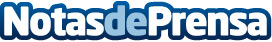 El blog de piscinas y jardines piscinasyjardines.es ha alcanzado las 15.000 visitas únicasEl blog, que está especializado en la reparación y el mantenimiento de piscinas, ha conseguido obtener 15.000 visitas únicas, posicionándose como un portal referencia en este sectorDatos de contacto:Sergi628940299Nota de prensa publicada en: https://www.notasdeprensa.es/el-blog-de-piscinas-y-jardines Categorias: Sociedad Entretenimiento Jardín/Terraza http://www.notasdeprensa.es